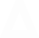 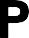 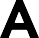 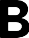 Dobrý den,z důvodu nemožnosti dodání zboží v souladu se smluvními podmínkami, dle Přílohy č. 1 oceněné specifikace pro část 6 veřejné zakázky "Laboratoř FŽP IV. - drobné přístroje - 2022/0183", spočívající v podstatném porušení smlouvy, uzavřené dne 15.2.2023 odstupujeme od smlouvy.Děkuji za vyřízení	V Praze dne 29.8.2023XXXSpecialista podpory obchodu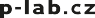 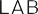 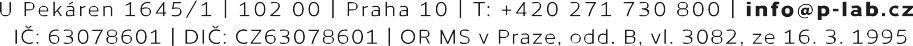 